Crna Gora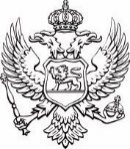 Ministarstvo ljudskih i manjinskih prava JAVNI POZIVZA KANDIDATURU U PROCESU IZBORA ZA ČLANA/ČLANICU, U IME CRNE GORE, EVROPSKE KOMISIJE PROTIV RASIZMA I NETOLERANCIJEPozivamo sve zainteresovane pojedince/pojedinke da se kandiduju za člana/članicu, u ime Crne Gore, Evropske komisije protiv rasizma i netolerancije – ECRI.Kandidat/kandidatkinja mora da ispunjava sljedeće uslove:Da ima najmanje Visoku stručnu spremu (VII-1 nivo kvalifikacije obrazovanja);Da posjeduje visoki moralni integritet i prepoznatu ekspertizu u borbi protiv rasizma, rasne diskriminacije, ksenofobije, antisemitizma i netolerancije, a pogotovo da posjeduje znanje i iskustvo na polju borbe protiv rasizma, istraživanje govora mržnje i zločina iz mržnje, oblasti od značaja za ECRI u okviru zdravstvene zaštite;Da aktivno poznaje najmanje jedan od jezika koji je u službenoj upotrebi u Savjetu Evrope (engleski ili francuski jezik), a poželjno je pasivno poznavanje drugog jezika.Uz prijavu, kandidat/kinja dostavlja sljedeću dokumentaciju:Dokaz o identitetu (fotokopija lične isprave);Dokaz o traženom nivou kvalifikacije obrazovanja;Dokaz o poznavanju traženog jezika;Kratku biografiju – CV;Preporuke referentnih nezavisnih institucija/organizacija;Prijave se dostavljaju na adresu: Ministarstvo ljudskih i manjinskih prava, Bulevar Svetog Petra Cetinjskog br. 130, 81000 Podgorica ili putem e-maila: kabinet@mmp.gov.me .Rok za dostavljanje prijava je 08. jul 2023. godine.Nepotpune i neblagovremene prijave neće biti razmatrane.Broj: 01-053/23-629/2Datum: 23. jun 2023. godine                                                                                                               M I N I S T A R   Fatmir Gjeka, s.r.